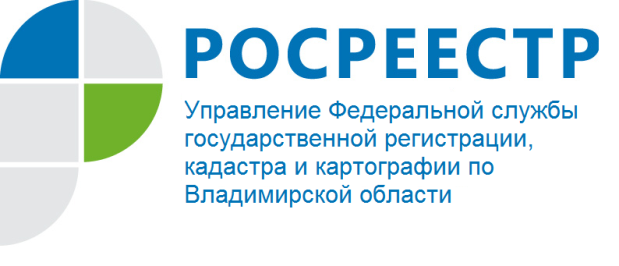 ПРЕСС-РЕЛИЗУправление Росреестра по Владимирской области информируето проведении «прямых телефонных линий» с населением в декабреУправление Росреестра по Владимирской области информирует о том, что в декабре 2020 года будет продолжена практика проведения «прямых телефонных линий» с населением области по следующим актуальным вопросам:- о невозможности государственной регистрации права без личного участия правообладателя;- получение сведений из Единого государственного реестра недвижимости при совершении сделок с объектами недвижимости;          - порядок увеличения площади земельного участка;- что нужно сделать перед покупкой объекта недвижимого имущества;- порядок осуществления учетно-регистрационных действий при перераспределении земельных участков;- актуальные вопросы деятельности МФЦ Владимирской области;- порядок приобретения недвижимого имущества в собственность супругов.Прямые телефонные линии проводятся Управлением Росреестра на постоянной основе и позволяют оперативно решить вопросы, интересующие граждан. Информацию о теме, дате и времени проведения «прямой телефонной линий» можно узнать в разделе «Новости» регионального блока Владимирской области на официальном сайте Росреестра по адресу: rosreestr.gov.ru.О РосреестреФедеральная служба государственной регистрации, кадастра и картографии (Росреестр) является федеральным органом исполнительной власти, осуществляющим функции по государственной регистрации прав на недвижимое имущество и сделок с ним, по оказанию государственных услуг в сфере ведения государственного кадастра недвижимости, проведению государственного кадастрового учета недвижимого имущества, землеустройства, государственного мониторинга земель, навигационного обеспечения транспортного комплекса, а также функции по государственной кадастровой оценке, федеральному государственному надзору в области геодезии и картографии, государственному земельному надзору, надзору за деятельностью саморегулируемых организаций оценщиков, контролю деятельности саморегулируемых организаций арбитражных управляющих. Подведомственными учреждениями Росреестра являются ФГБУ «ФКП Росреестра» и ФГБУ «Центр геодезии, картографии и ИПД». В ведении Росреестра находится ФГУП «Ростехинвентаризация – Федеральное БТИ».             Распоряжением Правительства Российской Федерации от 22.01.2020 № 55-р 22 января 2020 года руководителем Росреестра назначен О.А. Скуфинский.Контакты для СМИУправление Росреестра по Владимирской областиг. Владимир, ул. Офицерская, д. 33-аОтдел организации, мониторинга и контроля(4922) 45-08-26